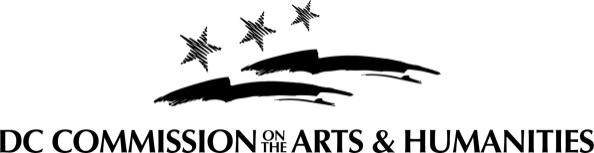 FY 2021 DC Commission on the Arts and Humanities Relief and Recovery Fund (CAH-RRF) Grant ProgramApplicants may submit one (1) CAH-RRF application per fiscal year cycleOVERVIEWThe DC Commission on the Arts and Humanities (CAH) is soliciting applications from qualified individual artists and humanities practitioners for its Fiscal Year 2021 CAH-RRF grant program.  RFA Release: Monday | June 14, 2021 | 3:00pmSubmission Deadline: Monday | June 28, 2021 | 11:59pmCAH-RRF Grant Application Questions for IndividualsOverviewArtist:(Name as it appears on the applicant’s official tax documents)Have you received a grant from CAH within the past 5 years?(Required)Have you applied for a grant from CAH within the past 5 years?(Required)Has your address changed in the past 12 months? (If so, please ensure that the applicant’s address matches the one listed in the portal and on the applicant’s W9)(Required)RequestApplicant Profile Applicant First Name:(Required)Applicant Middle Name:Applicant Last Name:(Required)Applicant Suffix:Applicant Street Address 1:(Required)Applicant Street Address 2:(Required)Applicant City:	(Required)Applicant State:(Required)Applicant Zip:(Required)Applicant Email Address:(Required)Secondary Email Address:Applicant Phone:(Required)Applicant Secondary Phone:Applicant Website:Applicant SSN:(Required)Applicant Discipline:(Required)In which ward does the applicant reside?(Required)Impact Statement: CAH realizes that the path to recovery for artists and humanities practitioners is a gradual one. Individual arts and humanities disciplines are rebounding at different paces. Please detail how the COVID-19 pandemic has, and continues to, adversely impact the applicant’s work between October 2020 and September 2021. We ask that the applicant also shares details about work they may be currently doing as an artist or humanities practitioner and how these RRF monies might assist in starting, continuing, or finalizing a project, or helping sustain the applicant in their practice. (400 Words)(Required)Request Details Applicant doing business as:(How the applicant would like their name to appear in public documents)Artist or Humanities Practitioner Type:(Required)CAH recognizes that many artists are multi- and interdisciplinary. For the purposes of CAH’s panel process, we ask artists to select one discipline that best represents their practice for this application.  Dropdown list:DanceDesign ArtsGo Go ArtistInterdisciplinary ArtsLiterary ArtsMedia ArtsMusicTeaching ArtistsTheater & PerformanceVisual Arts(Required)UploadsWork Samples:(WORK SAMPLES ARE NOT REQUIRED FOR THIS APPLICATION)Certificate of Clean Hands: My Tax DC(Required - dated no more than 60 days prior to application deadline)Driver’s License (Required - must be unexpired. If driver’s license or DC residency ID are unavailable, please submit two (2) other proofs of residency)Individual Demographic Overview (IDO) Form: https://dcarts.dc.gov/page/grant-programs(Required)Résumé of Applicant:(Required - This may be substituted by a list of projects completed by the applicant within the last three (3) years)Statement of Certification: http://dcarts.dc.gov/page/managing-grant-awards(Required)Support Materials:Provide at least two (2) documents that speak to any of the following circumstances:Cancellation of a proposed or executed contract for work as an artist or humanities practitioner between October 2020 and September 2021 e.g. performance, installation of a work, or teaching contract.Cancellation of a proposed or executed contract for purchase of an artistic product that was created by the applicant between October 2020 and September 2021 e.g. commission of a work of visual art, publication etc.Evidence of applicant’s current work as an artist or humanities practitioner e.g. current contract for performance, residency, or purchase of an artistic product. (Required)W-9 (Please note that the individual’s address MUST match the address in the grants portal, the address on file in the DC Government’s PASS system, and address registered in the DC Vendor Portal. Only the October 2018 version of the W9 form may be used and the form must be dated at the time of application submission)(http://dcarts.dc.gov/page/managing-grant-awards)	(Required)